Администрация Камышловского городского округаКОМИТЕТ ПО ОБРАЗОВАНИЮ, КУЛЬТУРЕ, СПОРТУ И ДЕЛАМ МОЛОДЕЖИ АДМИНИСТРАЦИИ КАМЫШЛОВСКОГО ГОРОДСКОГО ОКРУГА (Комитет по ОКС и ДМ администрации Камышловского городского округа)П Р И К А Зот 17.04.2024 N 357-ОДВ соответствии с постановлениями администрации Камышловского городского округа от 08.12.2023 года № 1398 «Об утверждении плана мероприятий («дорожная карта») по подготовке к детской оздоровительной кампании 2024 года на территории Камышловского городского округа», от 15.02.2024 года № 130 «О мерах по организации и обеспечению отдыха и оздоровления детей Камышловского городского округа на 2024 год», приказом Комитета по образованию, культуре, спорту и делам молодёжи администрации Камышловского городского округа от 15.02.2024 N 164- ОД «Об открытии оздоровительных лагерей с дневным пребыванием детей в период оздоровительной кампании 2024 году», в целях совершенствования нормативно-правовых актов в сфере организации отдыха и оздоровления детей по предупреждению, выявлению и пресечению нарушений требований законодательства в лагерях дневного пребывания, на базе образовательных учреждений на территории Камышловского городского округа в период летней оздоровительной кампании 2024 года,ПРИКАЗЫВАЮ:1. Провести плановую проверку организаций отдыха и оздоровления на территории Камышловского городского округа 17 и 18 июня 2024 года.2. Утвердить:график плановой выездной проверки организаций отдыха и оздоровления на территории Камышловского городского округа (Приложение 1); состав комиссии по проведению плановой выездной проверке организаций отдыха и оздоровления на территории Камышловского городского округа (Приложение 2);план контроля организаций отдыха и оздоровления детей на территории Камышловского городского округа (Приложение 3).3. Руководителям учреждений обеспечить:наличие необходимой документации, регламентирующей деятельность лагеря с дневным пребыванием;соблюдение требований охраны труда и техники безопасности;проведение мероприятий по обеспечению безопасности детей в период работы лагеря с дневным пребыванием, в том числе организации выездов организованных групп детей к местам проведения экскурсий;проведение профилактических мероприятий по закреплению у детей и сотрудников знаний правил пожарной безопасности, правил безопасного поведения на дороге, в лесу и водных объектах.4. Контроль за выполнением данного приказа возложить на директора МКУ «Центр обеспечения деятельности городской системы образования» Сажаеву Наталью Николаевну.Председатель Комитета                                              О.М. КузнецоваС приказом ознакомлены:Ольга Викторовна Чупина 8(34375)2-39-72Приложение 1График плановой выездной проверки организаций отдыха и оздоровления детей на территории Камышловского городского округаПриложение 2Состав комиссии по проведению плановой выездной проверке организаций отдыха и оздоровления на территории Камышловского городского округаСажаева Наталья Николаевна, директор МКУ «Центр обеспечения деятельности городской системы образования»;Чупина Ольга Викторовна – методист Муниципального казённого учреждения «Центр обеспечения деятельности городской системы образования»;Колотилова Ксения Владимировна – методист Муниципального казённого учреждения «Центр обеспечения деятельности городской системы образования»;Перепелкина Елена Александровна – заведующий отделом санитарно-гигиенической экспертизы, врач по общей гигиене Талицкого отдела Управления Роспотребнадзора по Свердловской области;Приложение 3План контроля организаций отдыха и оздоровления детей  на территории Камышловского городского округа1. Создание материально-технической базы и условий для оздоровительной, воспитательной работы в организации отдыха и оздоровления на территории Камышловского городского округа (наличие игротеки, спортплощадки, использования спортивных, актовых залов).2. Наличие нормативно-правовой базы: (приказ о назначении начальника лагеря; приказы по обеспечению безопасности детей; утвержденные списки детей, акты приемки лагеря, инструкции, и др. документы).3. Наличие профильной программы летнего оздоровительного лагеря.4. Организация оздоровительной работы в лагере (проведение спортивно-массовых мероприятий, мероприятий, направленных на формирование у подростков и молодежи антинаркотического мировоззрения, привычки к здоровому образу жизни; закаливания детей, воздушные процедуры, игры на свежем воздухе, поведение тематических флэш мобов т.п.). 5. Организация общественно-полезной работы с детьми (уборка помещений, территории, и т.д).6. Развитие творческих способностей школьников (проведение конкурсов, фестивалей, работа кружков).7. Художественное оформление лагеря (наличие информационного стенда, сайта, режима лагеря, плана смены, экрана соревнования, отрядные уголки, фотохроника, выставки рисунков, поделок).8. Санитарное состояние лагеря (чистота в помещениях, наличие сменной обуви, предметов гигиены, головных уборов, режим проветривания, питьевой режим).9. Организация профилактической работы с детьми по пожарной безопасности, профилактике дорожно- транспортного травматизма, пребыванию нам водных объектах.О плановой выездной проверке организаций отдыха и оздоровления на территории Камышловского городского округа17.04.2024 года ______/Н.Н. Сажаева/17.04.2024 года _____/С.А. Вильд/17.04.2024 года _____/И.Г. Третьякова/17.04.2024 года _____/Р.Р. Соколова/17.04.2024 года _____/С.А. Ремнева/17.04.2024 года _____/Ю.В. Салихова/17.04.2024 года _____/В.В. Прожерин/17.04.2024 года _____/Ю.О. Олонцева/17.04.2024 года _____/Е.А. Теркулова /№ п/пОбразовательное учреждение, на базе которого располагается лагерь дневного пребыванияАдрес расположения лагеряДата контроляВремя контроля Муниципальное бюджетное учреждение дополнительного образования «Камышловская детская художественная школа»город Камышлов,ул. К.Маркса,2417.06.202409.00Муниципальное автономное общеобразовательное учреждение «Школа №1» Камышловского городского округа имени Героя Советского Союза Бориса Самуиловича Семеновагород Камышлов,ул. Энгельса, 17117.06.202409.30Муниципальное автономное учреждение дополнительного образования «Камышловская детская школа искусств № 1»город Камышлов, ул. Энегельса, 20217.06.202410.00Муниципальное автономное учреждение дополнительного образования «Спортивная школа» Камышловского городского округагород Камышлов,ул. Маяковского, 117.06.202410.30Муниципальное автономное общеобразовательное учреждение «Лицей №5» Камышловского городского округагород Камышлов,ул. Молокова, 918.06.202409.00Муниципальное автономное общеобразовательное учреждение «Школа №58» Камышловского городского округа город Камышлов,ул. Свердлова, 7318.06.202409.30Муниципальное автономное общеобразовательное учреждение «Школа №7» Камышловского городского округагород Камышлов,ул. Красных Партизан, 2 - а18.06.202410.00Муниципальное автономное учреждение дополнительного образования «Дом детского творчества» Камышловского городского округаг. Камышлов,ул. Фанфаристов, 11а 18.06.202410.30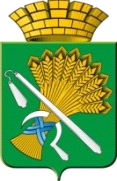 